Ҡ А Р А Р                                                               РЕШЕНИЕ      22 ноябрь  2023 й.                         № 196                          22 ноября 2023 г.Об изменении территориальной зоны по адресу: Респ.Башкортостан, Бакалинский район, с.Старокуручево, ул.Центральная д.20, кв.2В соответствии со ст.45, 46 Градостроительного кодекса Российской федерации, Постановлением Правительства Республики Башкортостан №144 ОТ 08.04.2022 ГОДА «Об особенностях градостроительной деятельности в Республике Башкортостан в 2022 году» с изменениями №242 от 20.05.2022 года, Уставом сельского поселения Старокуручевский сельсовет муниципального района Бакалинский район Республики Башкортостан, в целях соблюдения прав человека на благоприятные условия жизнедеятельности, прав и законных интересов правообладателей земельных участков и объектов капитального строительства, Совет сельского поселения Старокуручевский сельсовет муниципального района Бакалинский район Республики Башкортостан, РЕШИЛ:1. Изменить территориальную зону «ЖУ.1» на «ЖУ.2»- земельного участка с кадастровым номером 02:07:180601:545 по адресу: Респ.Башкортостан, Бакалинский район, с.Старокуручево, ул.Центральная д.20, кв.2 2. Обнародовать настоящее решение на информационных стендах в здании сельского поселения Старокуручевский сельсовет муниципального района Бакалинский район Республики Башкортостан в информационно-телекоммуникационной сети «Интернет» http://kuruchevo.ru/Председатель Совета сельского поселения Старокуручевский сельсовет муниципального района Бакалинский район  Республики Башкортостан                                     И.М.МаннаповБашҡортостан РеспубликаһыРеспублика БашкортостанБакалы районы муниципаль районының Иске Корос  ауыл советы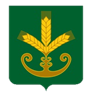 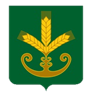 ауыл биләмәһе Советы452654, Иске Корос  ауылы,Узэк урамы,23 Тел. 8(34742)2-44-35Совет сельского поселения Старокуручевский сельсовет муниципального района Бакалинский район Республики Башкортостан452654, село Старокуручево, ул.Центральная ,23 Тел. 8(34742)2-44-35